                                                                                                                   Утвержденона заседании кафедры «ПОКС»                     « 4»  сентября 2023г.   протокол  № 1.                                                                                          Зав.каф_____Салиев А.Б.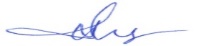 План   профориентационной   работы   кафедры «ПОКС» на 2023-2024 уч.год№Наименование мероприятийСроки исполненияОтветственныеПримеча-ниеОрганизация связи с предприятиями и заключение договоров на грантовые места.октябрь - декабрьст. преп. Сабаева К.К.,преп. Мукашова Ж.С.Закрепление школ среди преподавателей кафедры.декабрь- январьст.лаб. Матмуратова Г.К.Только в закреплен-ные школыАгитационная работа со школьниками.февраль - майвсе преподаватели кафедрыАгитационная работа в социальных сетях.в течение годаст.преп. Турсалиева Э.Н., Сабаева К.К. преподаватели:             Болотбек уулу Нурсултан,Дооронбекова Т.Н.Агитационная работа по школам от университета.март - апрельвсе преподаватели кафедрыТолько в закреплен-ные школы.Проведение открытых уроков со школьниками.апрель - майст.преп. Арзымбаева А.Э.,             ст.преп. Турсалиева Э.Н.,преп. ДооронбековаТ.Н.преп. Мукашова Ж.С.День открытых дверей.апрельпроф. Салиев А.Б., все преподаватели кафедры.Организация выезда преподавателей в школы с целью привлечения  абитуриентов.в агитацион.период.Зам.зав.кафедры, доцент Стамкулова Г.К.;ст.лаб. Матмуратова Г.К.Распечатка буклетов ПОКС для абитуриентов 2024-25 уч.года.май-июньст.лаб. Матмуратова Г.К.